Lampiran ASENARAI SEMAKAN BORANG PERMOHONAN PROGRAM TVET FELLOWSHIP CIAST, JPK   Sila pastikan perkara-perkara berikut dalam borang permohonan telah dilengkapkan dengan menanda () sebelum dihantar ke Unit Penyelidikan & Inovasi CIAST.Lampiran BBORANG PERMOHONAN PROGRAM TVET FELLOWSHIP, CIASTJABATAN PEMBANGUNAN KEMAHIRAN (JPK)*Sila sertakan lampiran jika perlu.BAHAGIANPERKARATANDAKAN ANamaANo. Kad PengenalanANo. Telefon Pejabat dan Telefon bimbitAAlamat E-melATempat BertugasAJawatanB (i)Tajuk PenyelidikanB (i)Kelompok KajianB (i)Lokasi KajianB (i)Tempoh KajianTarikh Mula:                        Tarikh Tamat:B (ii)Cadangan KajianB (ii)PengenalanB (ii)Pernyataan MasalahB (ii)Objektif KajianB (ii)Sorotan Kajian Lampau (Sekiranya ada)B (ii)Kerangka Konsep KajianB (ii)MetodologiB (ii)ImpakB (ii)Jadual Kerja (Carta Gantt)CKos Kajian (Anggaran Kos)D (i)Penyelidik Bersama (Sekiranya ada)D (ii)Tandatangan PemohonD (iii)Perakuan Ketua JabatanD (iii)Salinan Diploma Lanjutan/ Ijazah yang disahkan (2 salinan)D (iii)Salinan Kad Pengenalan yang disahkan (2 salinan)D (iii)Resume (2 salinan)D (iii)Senarai Tugas Hakiki (2 salinan)ANama :  Nama :  Nama :  ANo. Kad Pengenalan :No. Kad Pengenalan :No. Kad Pengenalan :ANo. Telefon Pejabat dan Telefon Bimbit :No. Telefon Pejabat dan Telefon Bimbit :Alamat E-mel :ATempat Bertugas :CIASTTempat Bertugas :CIASTTempat Bertugas :CIASTAJawatan :PENOLONG PEGAWAI LATIHAN VOKASIONALJawatan :PENOLONG PEGAWAI LATIHAN VOKASIONALJawatan :PENOLONG PEGAWAI LATIHAN VOKASIONALB (i)Tajuk Kajian Yang Dicadang :Tajuk Kajian Yang Dicadang :Tajuk Kajian Yang Dicadang :B (i)Kelompok Kajian (sila tandakan   pada kotak yang berkenaan)   i)    Perisian                                          iv)  Perkhidmatan  ii)   Teknologi                                        v)  Produk Konsumer  iii)  Kajian TVET                                   vi)  Pengajaran dan Pembelajaran vii)  Lain- Lain : Nyatakan : ___________________________________Kelompok Kajian (sila tandakan   pada kotak yang berkenaan)   i)    Perisian                                          iv)  Perkhidmatan  ii)   Teknologi                                        v)  Produk Konsumer  iii)  Kajian TVET                                   vi)  Pengajaran dan Pembelajaran vii)  Lain- Lain : Nyatakan : ___________________________________Kelompok Kajian (sila tandakan   pada kotak yang berkenaan)   i)    Perisian                                          iv)  Perkhidmatan  ii)   Teknologi                                        v)  Produk Konsumer  iii)  Kajian TVET                                   vi)  Pengajaran dan Pembelajaran vii)  Lain- Lain : Nyatakan : ___________________________________B (i)Agensi/ Institusi penyelidikan : UTiMAgensi/ Institusi penyelidikan : UTiMAgensi/ Institusi penyelidikan : UTiMB (i)Tempoh Kajian : ______(Minima 5 bulan - Penyelidikan Jangka Pendek)Fasa bekerjaFasa 1 : 3 bulan (89 hari)Fasa 2 : 3 bulan (89 hari)Fasa 3 : Maksima 3 bulan (89 hari)Tarikh Mula :		Tarikh Tamat :Tarikh Mula :		Tarikh Tamat : ____________           _____________Tarikh Mula :		Tarikh Tamat : ____________           _____________Tarikh Mula :		Tarikh Tamat :Tarikh Mula :		Tarikh Tamat : ____________           _____________Tarikh Mula :		Tarikh Tamat : ____________           _____________B (ii)Cadangan Kajian.Sila isi di ruangan yang disediakan.(Sertakan lampiran jika ruangan tidak mencukupi)INTRODUCTIONSPROBLEMS STATEMENTOBJECTIVEPREVIOUS RESEARCH(if any)FLOWCHART METHODOLOGYIMPACTTerangkan tujuan kepentingan dan faedah cadangan serta impak penyelidikan ini kepada jabatan. Jadual Kerja (Carta Gantt) CKos Kajian Nyatakan di sini anggaran kos perbelanjaan bagi cadangan kajian ini.(Kos kajian adalah tidak melebihi tahap siling peruntukan yang ditetapkan)Kos Kajian Nyatakan di sini anggaran kos perbelanjaan bagi cadangan kajian ini.(Kos kajian adalah tidak melebihi tahap siling peruntukan yang ditetapkan)Kos Kajian Nyatakan di sini anggaran kos perbelanjaan bagi cadangan kajian ini.(Kos kajian adalah tidak melebihi tahap siling peruntukan yang ditetapkan)CButir Belanjawan (Anggaran Kos)Jumlah KosJumlah Yang Diluluskan oleh JK Penyelidikan dan Latihan(untuk diisi oleh Jawatankuasa)CPengangkutan dan PerjalananPerbelanjaan merangkumi perjalanan dan pengangkutan yang berkaitan dengan projek (termasuk sewa hotel).1000CBahan dan peralatan kajianPerbelanjaan terhad kepada bahan dan peralatan projek sahaja. (Contoh: bahan guna habis, sewaan penggunaan peralatan atau aset).CPerkhidmatanPerbelanjaan merangkumi percetakan, honorarium, konsultasi, pemprosesan data dan lain-lain perkhidmatan yang berkaitan dengan projek. CJUMLAH BESARD (i)Penyelidik Bersama: (Sekiranya ada)Penyelidik Bersama: (Sekiranya ada)Penyelidik Bersama: (Sekiranya ada)Penyelidik Bersama: (Sekiranya ada)Penyelidik Bersama: (Sekiranya ada)D (i)BilNamaJawatanTempat bertugasCatatanD (i)D (i)D (i)D (i)D (i)D (ii) Pengakuan:         Saya mengaku bahawa butiran di atas adalah benar.        Nama:        No. KP:Tarikh : ______________________	   Tandatangan : ____________________________D (ii) Pengakuan:         Saya mengaku bahawa butiran di atas adalah benar.        Nama:        No. KP:Tarikh : ______________________	   Tandatangan : ____________________________D (ii) Pengakuan:         Saya mengaku bahawa butiran di atas adalah benar.        Nama:        No. KP:Tarikh : ______________________	   Tandatangan : ____________________________D (ii) Pengakuan:         Saya mengaku bahawa butiran di atas adalah benar.        Nama:        No. KP:Tarikh : ______________________	   Tandatangan : ____________________________D (ii) Pengakuan:         Saya mengaku bahawa butiran di atas adalah benar.        Nama:        No. KP:Tarikh : ______________________	   Tandatangan : ____________________________D (ii) Pengakuan:         Saya mengaku bahawa butiran di atas adalah benar.        Nama:        No. KP:Tarikh : ______________________	   Tandatangan : ____________________________D (iii) Perakuan Ketua Jabatan     :          Saya menyokong/ tidak menyokong*** permohonan ini.        Nama:        No. KP:        Tarikh: ___________________   Tandatangan dan cop: _____________________*** potong yang mana tidak berkenaanD (iii) Perakuan Ketua Jabatan     :          Saya menyokong/ tidak menyokong*** permohonan ini.        Nama:        No. KP:        Tarikh: ___________________   Tandatangan dan cop: _____________________*** potong yang mana tidak berkenaanD (iii) Perakuan Ketua Jabatan     :          Saya menyokong/ tidak menyokong*** permohonan ini.        Nama:        No. KP:        Tarikh: ___________________   Tandatangan dan cop: _____________________*** potong yang mana tidak berkenaanD (iii) Perakuan Ketua Jabatan     :          Saya menyokong/ tidak menyokong*** permohonan ini.        Nama:        No. KP:        Tarikh: ___________________   Tandatangan dan cop: _____________________*** potong yang mana tidak berkenaanD (iii) Perakuan Ketua Jabatan     :          Saya menyokong/ tidak menyokong*** permohonan ini.        Nama:        No. KP:        Tarikh: ___________________   Tandatangan dan cop: _____________________*** potong yang mana tidak berkenaanD (iii) Perakuan Ketua Jabatan     :          Saya menyokong/ tidak menyokong*** permohonan ini.        Nama:        No. KP:        Tarikh: ___________________   Tandatangan dan cop: _____________________*** potong yang mana tidak berkenaanE (i)UNTUK KEGUNAAN PEJABAT  :Bahagian I : Perlindungan Harta Intelek  (untuk diisi oleh jawatankuasa)E (i)Keputusan Jawatankuasa- Cadangan Perlindungan Harta Intelek. Sila tanda X dalam kotak.Paten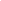 (Patent)E (i)Hak Cipta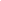 (Copyright)E (i)Reka Bentuk Industri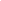 (Industrial Design)E (i)Reka Bentuk Susun Atur Litar Bersepadu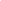 (Layout-Designs of Integrated Circuits)E (i)Cap Dagangan 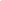 (Trade Mark)E (i)Maklumat Sulit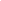 (Confidential Information)E (i)Tidak Perlu Dilindungi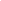 E (i)Bahagian II : Pengkomersialan E (i)Syor Jawatankuasa CIAST berhubung dengan pengkomersialan. Sila tanda X dalam kotak.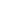 Berpotensi dikomersialkanE (i)Tidak perlu dikomersialkan 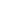 